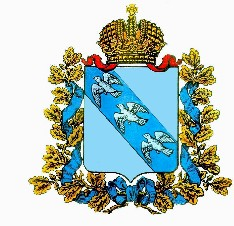 АДМИНИСТРАЦИЯИВАНОВСКОГО СЕЛЬСОВЕТА РЫЛЬСКОГО РАЙОНАП О С Т А Н О В Л Е Н И ЕВ целях уточнения назначения территории муниципального образования «Ивановский сельсовет» Рыльского района Курской области исходя из социальных, экономических, экологических и иных факторов для обеспечения устойчивого развития территории, развития инженерной, транспортной и социальной инфраструктур, обеспечения учета интересов граждан и их объединений в соответствии с Градостроительным кодексом Российской Федерации, Федеральным законом от 6 октября 2003 года №131-ФЗ «Об общих принципах местного самоуправления в Российской Федерации», иным федеральным законодательством, законодательством Курской области, Администрация Ивановского сельсовета Рыльского района ПОСТАНОВЛЯЕТ:1. Приступить к подготовке проекта внесения изменений в Генеральный план муниципального образования «Ивановский сельсовет» Рыльского района Курской области.2. Создать комиссию по внесению изменений в Генеральный план муниципального образования «Ивановский сельсовет» Рыльского района Курской области и утвердить ее прилагаемый состав.3. Утвердить прилагаемые:- Порядок деятельности комиссии по внесению изменений в Генеральный план муниципального образования «Ивановский сельсовет» Рыльского района Курской области;- Порядок направления в комиссию предложений заинтересованных лиц по подготовке проекта о внесении изменений в генеральный план муниципального образования «Ивановский сельсовет» Рыльского района Курской области;- План проведения работ по подготовке проекта внесения изменений в генеральный план муниципального образования «Ивановский сельсовет» Рыльского района Курской области.4. Обратиться к гражданам и юридическим лицам, проживающим и осуществляющим свою деятельность на территории Ивановского сельсовета Рыльского района, с предложением принять активное участие в подготовке предложений по внесению изменений в Генеральный план муниципального образования "Ивановский сельсовет" Рыльского района Курской области.5. Поручить комиссии по подготовке предложений по внесению изменений в Генеральный план муниципального образования "Ивановский сельсовет" Рыльского района Курской области рассмотрение поступивших предложений и подготовку предложений по внесению изменений в Генеральный план муниципального образования "Ивановский сельсовет" Рыльского района Курской области.6. Контроль за исполнением настоящего постановления оставляю за собой.7. Постановление вступает в силу со дня его официального опубликования в установленном порядке.Глава Ивановского сельсоветаРыльского района                                                                              Д.И. ВеликодныйУтвержденпостановлениемАдминистрации Ивановского сельсоветаРыльского районаот 30.05.2016 №135СОСТАВкомиссии по подготовке предложений по внесению изменений вГенеральный план муниципального образования"Ивановский сельсовет" Рыльского района Курской областиУтвержденпостановлениемАдминистрации Ивановского сельсовета Рыльского районаот 30.05.2016 №135ПОРЯДОКдеятельности комиссии по подготовке предложений по внесению изменений в Генеральный план муниципального образования "Ивановский сельсовет" Рыльского района Курской области1. Общие положения1.1. Для рассмотрения предложений по внесению изменений в Генеральный план муниципального образования "Ивановский сельсовет" Рыльского района Курской области (далее – Генеральный план), подготовке проекта решения Собрания депутатов Ивановского сельсовета Рыльского района о внесении изменений в Генеральный план создается комиссия по подготовке предложений по внесению изменений в Генеральный план (далее - Комиссия) на период до принятия изменений в установленном порядке.1.2. Комиссия осуществляет свою деятельность на основании действующего законодательства Российской Федерации в сфере градостроительства и настоящего порядка.2. Состав Комиссии2.1. Состав Комиссии утверждается постановлением Администрации Ивановского сельсовета Рыльского района.2.2. Деятельностью Комиссии руководит председатель, в его отсутствие обязанности председателя Комиссии исполняет заместитель председателя Комиссии.3. Компетенция КомиссииКомиссия по подготовке предложений по внесению изменений в Генеральный план:- рассматривает поступившие обращения и предложения граждан и юридических лиц по вопросу внесения изменений в Генеральный план;- осуществляет подготовку предложений по внесению изменений в Генеральный план;- осуществляет иные полномочия, необходимые для выполнения возложенных на Комиссию задач и функций.4. Порядок деятельности Комиссии4.1. Комиссия собирается по мере необходимости, но не реже одного раза в месяц.4.2. Решение о проведении заседания Комиссии принимается председателем Комиссии.4.3. Секретарь Комиссии оповещает ее членов о дате и времени заседания Комиссии.4.4. Повестку заседания Комиссии формирует секретарь по предложению председателя либо по письменному ходатайству одного или нескольких членов Комиссии.4.5. Подготовку материалов и организационные мероприятия осуществляют ответственные члены Комиссии по поручению председателя с указанием сроков выполнения заданий.4.6. Заявления и предложения граждан и юридических лиц по вопросу внесения изменений в Генеральный план направляются в Комиссию на имя председателя Комиссии.4.7. Поступившие предложения и заявления регистрируются секретарем Комиссии.4.8. Председатель Комиссии обеспечивает их рассмотрение на заседании Комиссии в установленный срок.4.9. Поступившие предложения и заявления прилагаются к протоколам заседания Комиссии.4.10. Решения Комиссии принимаются простым большинством голосов при наличии кворума не менее половины от общего числа членов Комиссии. При равенстве голосов голос председателя является решающим.4.11. Решение Комиссии оформляется протоколом, который составляется секретарем и подписывается председателем.УтвержденпостановлениемАдминистрации Ивановского сельсовета Рыльского районаот 30.05.2016 №135Порядокнаправления в комиссию предложений заинтересованных лиц по подготовке проекта о внесении изменений в генеральный план муниципального образования «Ивановский сельсовет» Рыльского района Курской областиС момента опубликования решения Администрации Ивановского сельсовета Рыльского района о подготовке проекта о внесений изменений в генеральный план муниципального образования «Ивановского сельсовет» Рыльского района Курской области, в течение срока проведения работ по подготовке проекта о внесении изменений в генеральный план поселения, заинтересованные лица вправе направлять в комиссию по подготовке проекта о внесении изменений в генеральный план муниципального образования «Ивановского сельсовет» Рыльского района Курской области (далее по тексту – Комиссия) предложения по подготовке проекта (далее по тексту – предложения).Предложения могут быть направлены:2.1. По почте для передачи предложений непосредственно в Комиссию (с пометкой «В комиссию по подготовке проекта о внесении изменений в генеральный план муниципального образования «Ивановского сельсовет» Рыльского района Курской области») по адресу: 307340, Курская область, Рыльский район, с. Ивановское, ул. Ананьева, д.96.2.2. В устной форме по телефону: 8 (47152) 7-74-15 – Администрация Ивановского сельсовета Рыльского района.2.3. В форме электронного документа на адрес электронной почты Администрации Ивановского сельсовета Рыльского района – admin_ivanov@mail.ru. При этом гражданин в обязательном порядке указывает свои фамилию, имя, отчество, адрес электронной почты, если ответ должен быть направлен в форме электронного документа, и почтовый адрес, если ответ должен быть направлен в письменной форме.3. Предложения должны быть логично изложены в письменном виде (напечатаны либо написаны разборчивым почерком) за подписью лица, их изложившего, с указанием его полных фамилии, имени, отчества, адреса места регистрации и даты подготовки предложений. Неразборчиво написанные, неподписанные предложения, а также предложения, не имеющие отношения к подготовке проекта о внесении изменений в генеральный план поселения, комиссией не рассматриваются.4. Предложения могут содержать любые материалы (как на бумажных, так и магнитных носителях). Направленные материалы возврату не подлежат.5. Предложения, поступившие в Комиссию после завершения работ по подготовке проекта о внесении изменений в генеральный план поселения, не рассматриваются.6. Комиссия не дает ответы на поступившие предложения.7. Комиссия вправе вступать в переписку с заинтересованными лицами, направившими предложения.УтвержденпостановлениемАдминистрации Ивановского сельсовета Рыльского районаот 30.05.2016 №135Планпроведения работ по подготовке проекта внесения изменений в генеральный план муниципального образования «Ивановский сельсовет»Рыльского района Курской областиот30.05.2016№135307340, Курская область, Рыльский район, с. Ивановское307340, Курская область, Рыльский район, с. Ивановское307340, Курская область, Рыльский район, с. Ивановское307340, Курская область, Рыльский район, с. ИвановскоеО подготовке проекта внесения изменений в Генеральный план муниципального образования «Ивановский сельсовет» Рыльского района Курской областиПредседатель комиссии- Великодный Д.И., Глава Ивановского сельсовета Рыльского районаЗаместитель председателя комиссии-Морозова Е.Ю., заместитель Главы Администрации Ивановского сельсовета Рыльского района Члены комиссии-Маслова Людмила Александровна, начальник отдела по финансово-экономическим вопросам Администрации Ивановского сельсовета Рыльского районаБугаева Наталья Валерьевна, заместитель начальника отдела по финансово-экономическим вопросам Администрации Ивановского сельсовета Рыльского районаЗалунин Леонид Михайлович,  председатель Собрания депутатов Ивановского сельсовета Рыльского районаЛукиянов Алексей Владимирович, депутат Собрания депутатов Ивановского сельсовета Рыльского районаСекретарь комиссии-Сироткина Людмила Николаевна, специалист 1 разряда отдела по общим вопросам Администрации Ивановского сельсовета Рыльского района№П/ПМероприятияСроки исполнения1Публикация информации о приеме предложений по внесению изменений в генеральный планмай 2016 года2Рассмотрение комиссией предложений о внесении изменений в генеральный пландо 30.06.20163Подготовка задания на разработку проекта корректировки генерального планадо 05.07.2016 года4Размещение муниципального заказа на разработку проекта о внесении изменений в генеральный план (в случае необходимости)до 11.07.2016 года5Заключение контракта на разработку проекта о внесении изменений в генеральный план июль 2016 года6Опубликование проекта внесения изменений в генеральный план на официальном сайте Администрации Ивановского сельсовета Рыльского района и обеспечение доступа к проекту в ФГИС ТП, порядка учета предложений по проектуавгуст 2016 года7Направление уведомлений об обеспечении доступа к проекту генерального плана и материалам по его обоснованию в информационной системев трехдневный срок со дня обеспечения доступа8Согласование проекта корректировки генерального плана поселения в соответствии с законодательством3 месяца со дня со дня поступления в органы в соответствующие органы уведомления об обеспечении доступа к проекту документа9Принятие решения о проведении публичных слушаний по проекту о внесении изменений в генеральный планПосле получения положительного заключения согласования проекта изменения генерального плана в 2 – х недельПроведение публичных слушаний по проекту о внесении изменений в генеральный планСрок проведения публичных слушаний с момента оповещения жителей о времени и месте их проведения до дня опубликования заключения о результатах публичных слушаний не может быть менее одного месяца и более трех месяцев10Рассмотрение и обсуждение результатов публичных слушаний комиссией по подготовке предложений о внесении изменений в генеральный планВ течение 10 дней с даты последнего публичного слушания11Направление проекта корректировки генерального плана (с приложением протокола публичных слушаний и заключения о результатах публичных слушаний) в Собрание депутатовВ соответствии с планом работы представительного органа12Опубликование откорректированного генерального планаПосле принятия решения об утверждении проекта корректировки в течение 7 дней